ДИСТАНЦИОННЫЕ КОНКУРСЫ ДЛЯ ШКОЛЬНИКОВ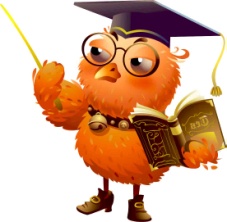 Всероссийский дистанционный конкурс  Победители конкурса "Жизнь прекрасна"Нижников Николай6МОУ СОШ с.Журавлевка Краснокутского района Саратовской областиIНурмухаметова Эльвира7Центр развития творчества детей и юношестваIУчаева Карина3 «А»ГБОУ СОШ №1996 города МосквыIЕлисеев Илья3 «А»ГБОУ СОШ №1996 города МосквыIМихайлова Юлия3 «А»ГБОУ СОШ №1996 города МосквыIБакуменко Александра3 «А»ГБОУ СОШ №1996 города МосквыIБолдырева Елена3 «А»ГБОУ СОШ №1996 города МосквыIЯкунин Артём3 «А»ГБОУ СОШ №1996 города МосквыIХаймурзина Виктория3 «А»ГБОУ СОШ №1996 города МосквыIПуйко Арина6МКУОШИ «Салемальская школа – интернат среднего (полного) общего образования» село Салемал Тюменская область ЯНАОIКоллективная работа1 «Г»МБОУ «СОШ №12» города Энгельса, Саратовской областиIКоптякова Алеся9 «А»МБОУ СОШ №52, г. АрхангельскаIЭйненны Нотайван15 группаГБОУ СПО ЧАО «Чукотский многопрофильный колледж» ЧАО г. АнадырьIРинтыч Роман15 группаГБОУ СПО ЧАО «Чукотский многопрофильный колледж» ЧАО г. АнадырьIМальцев Даниил1МБОУ «Ленская СОШ»с.Ленск, Кунгурского района, Пермского краяIПирязева Ольга2 «Б»МАОУ гимназия № 26 г ТомскIГайдуков Антон7МОУ «Неверовская СОШ»С.Неверовка Таврического района Омской областиIКулагина Юля4 «Б»ГБОУ СОШ №1996 город МоскваIКомарский  Сергей9Муниципальное бюджетное вечернее (сменное) общеобразовательное учреждение «Михайловская районная вечерняя (сменная) общеобразовательная школаIМаркосян Татьяна6 «Б»ГБОУ СОШ №4 г.о. КинельIКоманда  ЮИД5 «А»МБОУ ОСОШ №2 п. Орловский Ростовская обл.IШумаков Александр9 «А»МКОУ СОШ №80 им. В.П. Кузнецова Купинского районаIСыраев Никита8 «А»МКОУ СОШ №80 им. В.П. Кузнецова Купинского районаIБакуменко Александра3 «А»ГБОУ СОШ №1996 города МосквыIЖукова Яна11Муниципальное бюджетное вечернее (сменное) общеобразовательное учреждение «Михайловская районная вечерняя (сменная) общеобразовательная школаIIАбдуллаев Эляр4 «Г»МАОУ гимназия № 26 г ТомскIIКулиш Ульяна6МОУ «Никольская средняя школа» Белгородской областиIIОцабрик Анастасия10МОУ «Никольская средняя школа» Белгородской областиIIПоспелова Настя2 «А»ГОУ СОШ №1324 города МосквыII